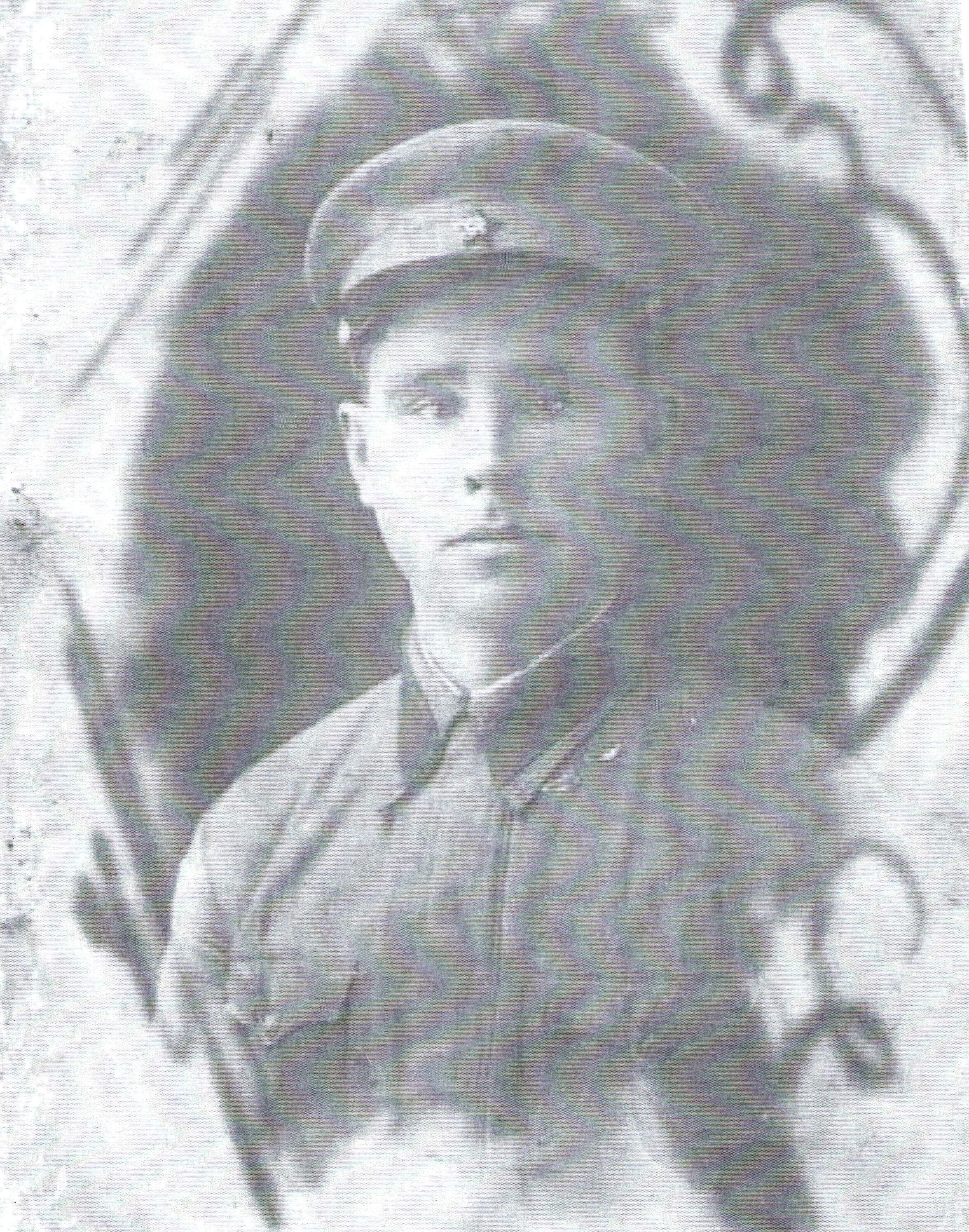 КЛИНТУХ    ГРИГОРИЙ   НИКИФОРОВИЧ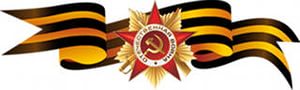 